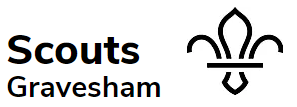 Open Archery Sessions 2020InformationSessions are for any members of Scouting who are in year 8 or above (Scouts, Explorers, Network, Active Support or Leaders)No uniform needed. 				Long hair must be tied backNo open toed footwear permitted		No scarves or dangly clothingPlease bring drink/snack (we have a kettle so hot drinks can be made)The sessions will cover requirements towards the Duke of Edinburgh Award, Chief Scout Awards, Master at Arms Badge, if you are using it towards one of these, please indicate it on the booking form. They will also enable those aged 17 and above to work towards assessment for an Archery Permit.Text message will be sent by 9am on the session day, to those booked, if the session has had to be cancelled due to inclement weather or other unforeseen circumstances. Dates:  To book a place on the session – email archery@hopehill.org.uk26th January				23rd February				15th March19th April				21st June				13th September11th October				22nd November			6th DecemberLocation & TimeHopehill Scout Campsite, Meopham	Meet at 10am     -     Parent’s collect 1pmPrice£4 per session payable on the day in cashLeader InformationSessions are led by qualified Scout Archery permit holders.  To contact the instructor either email us, or (on the day) message Pat Duncumb on 07714 541427.Either email this form to archery@hopehill.org.uk or bring a paper copy with you to the first session. 